ТРИ КАНОНА НА НАРОДНЫЕ СЛОВАМузыка Е.Подгайца1. ПРОМЕНЯЛА ПАРАСКОВЬЯ КАРАСЯ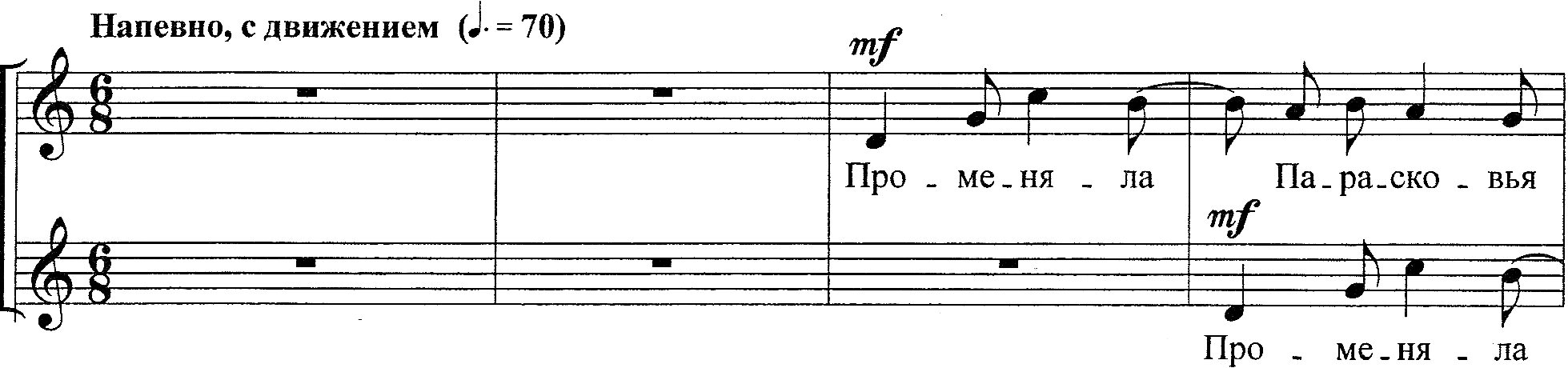 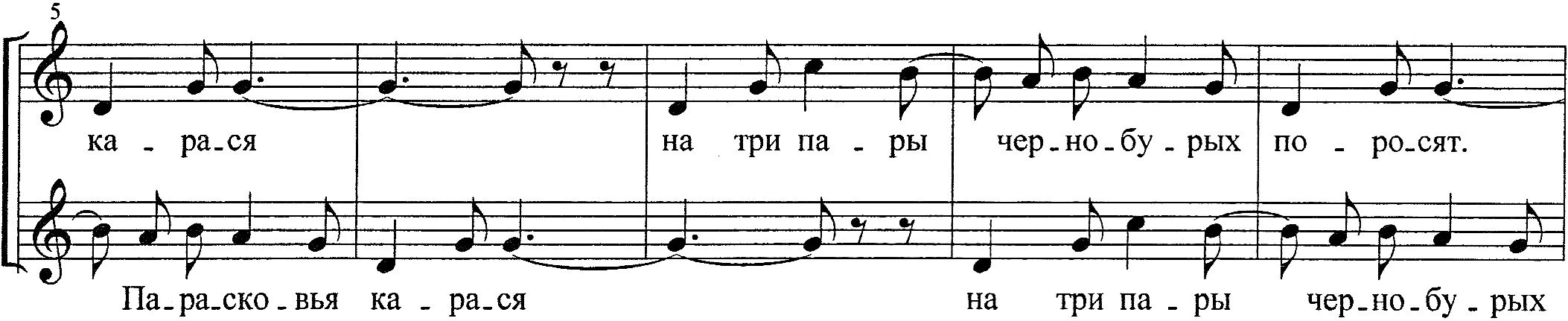 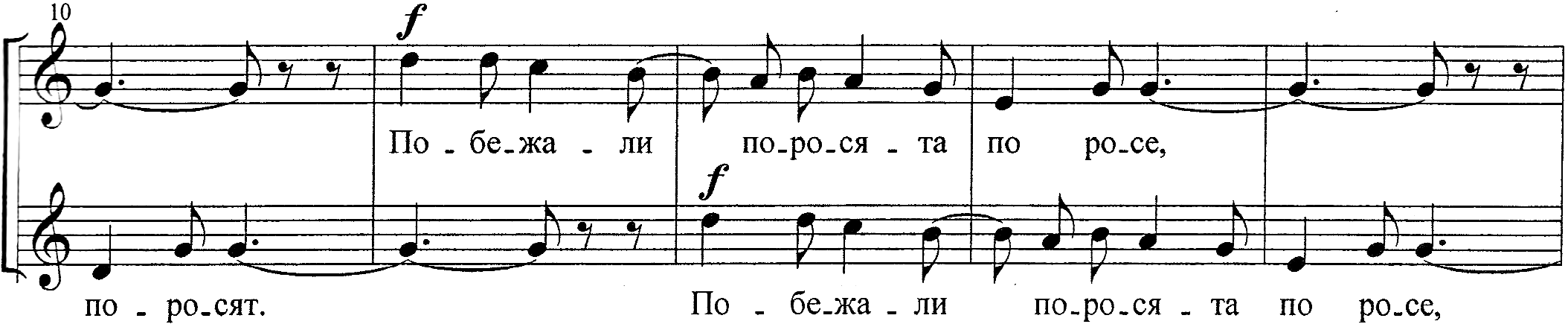 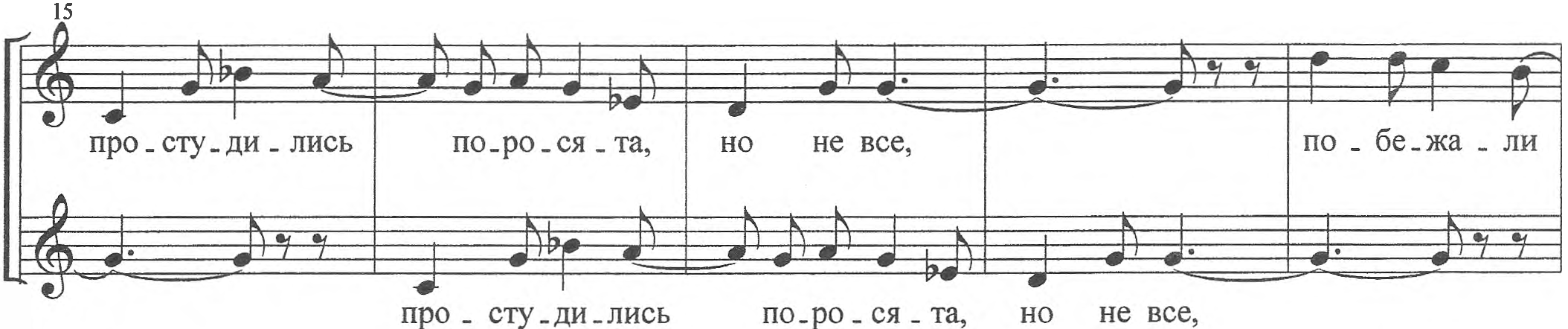 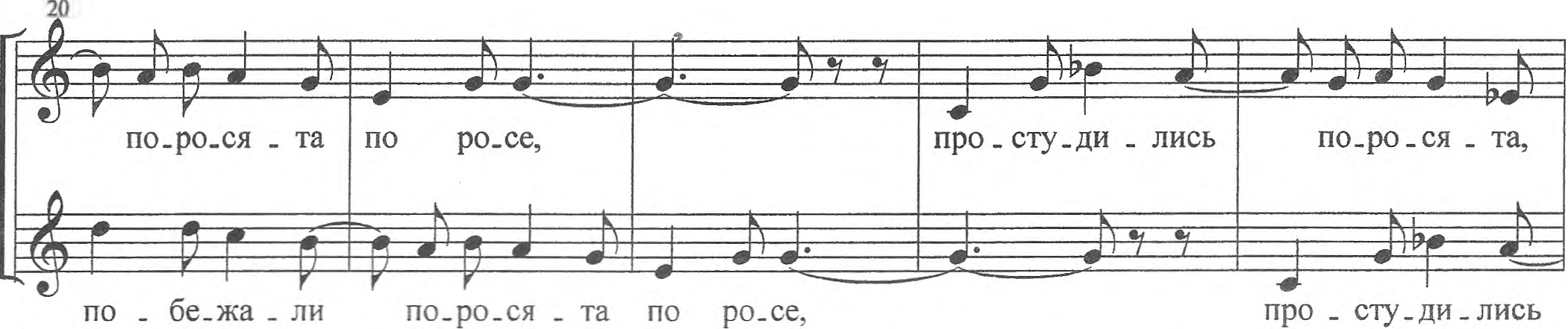 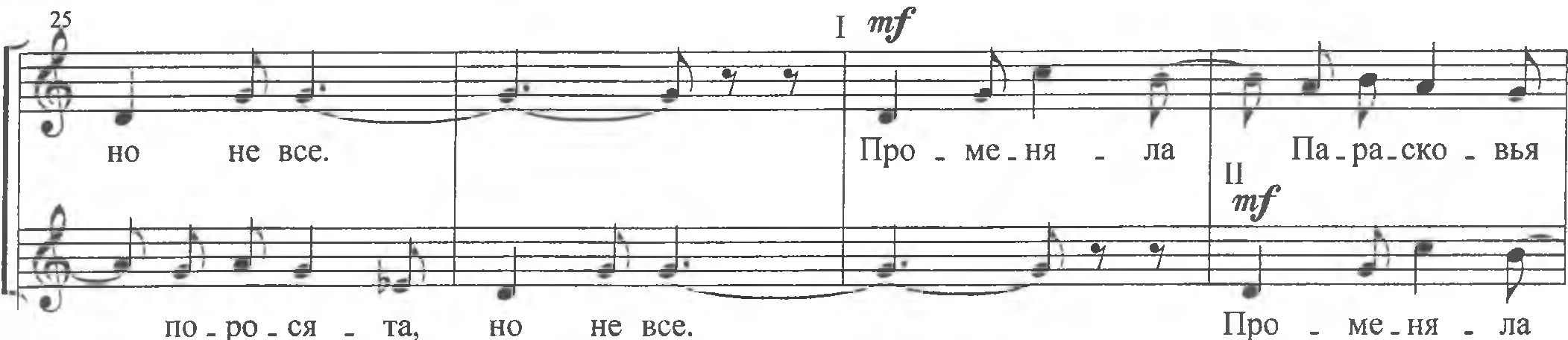 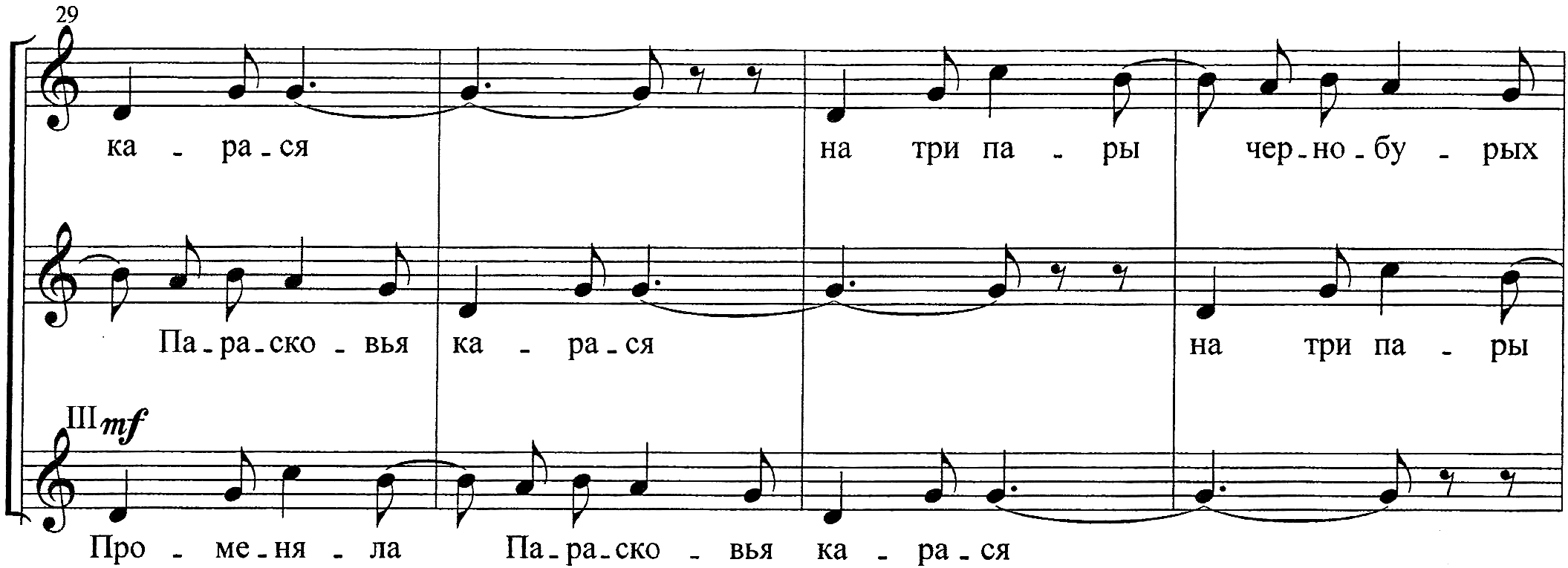 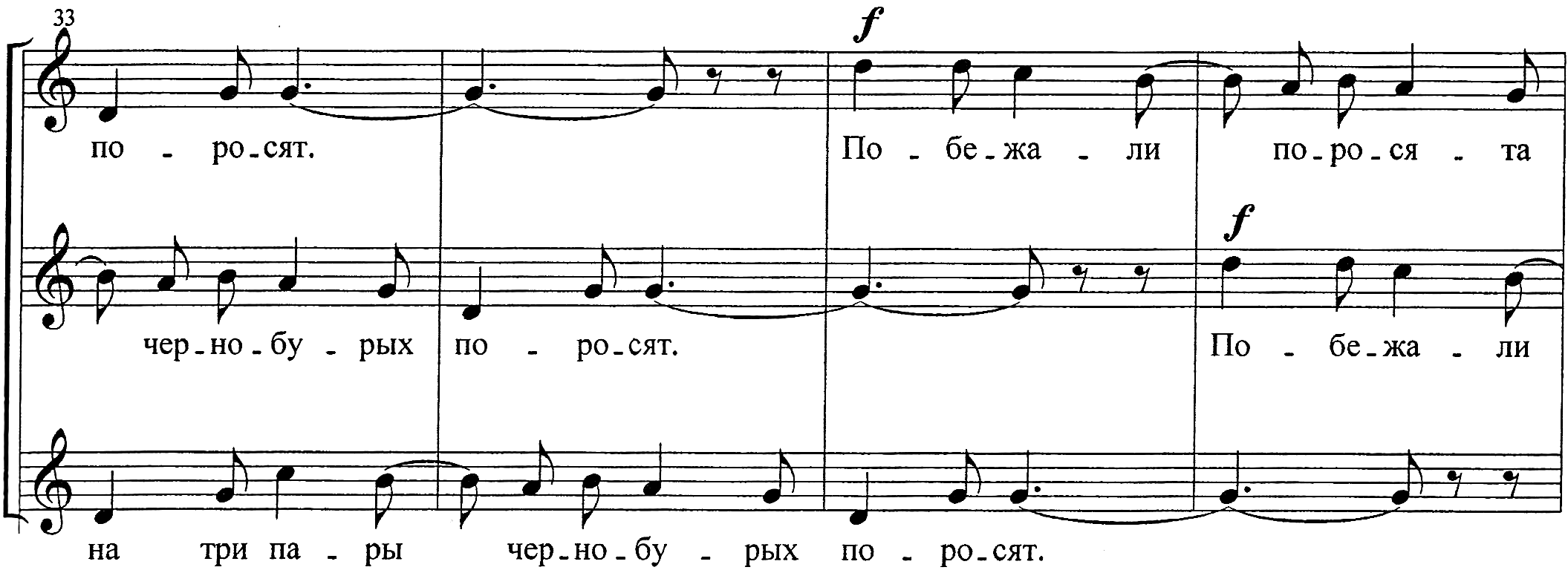 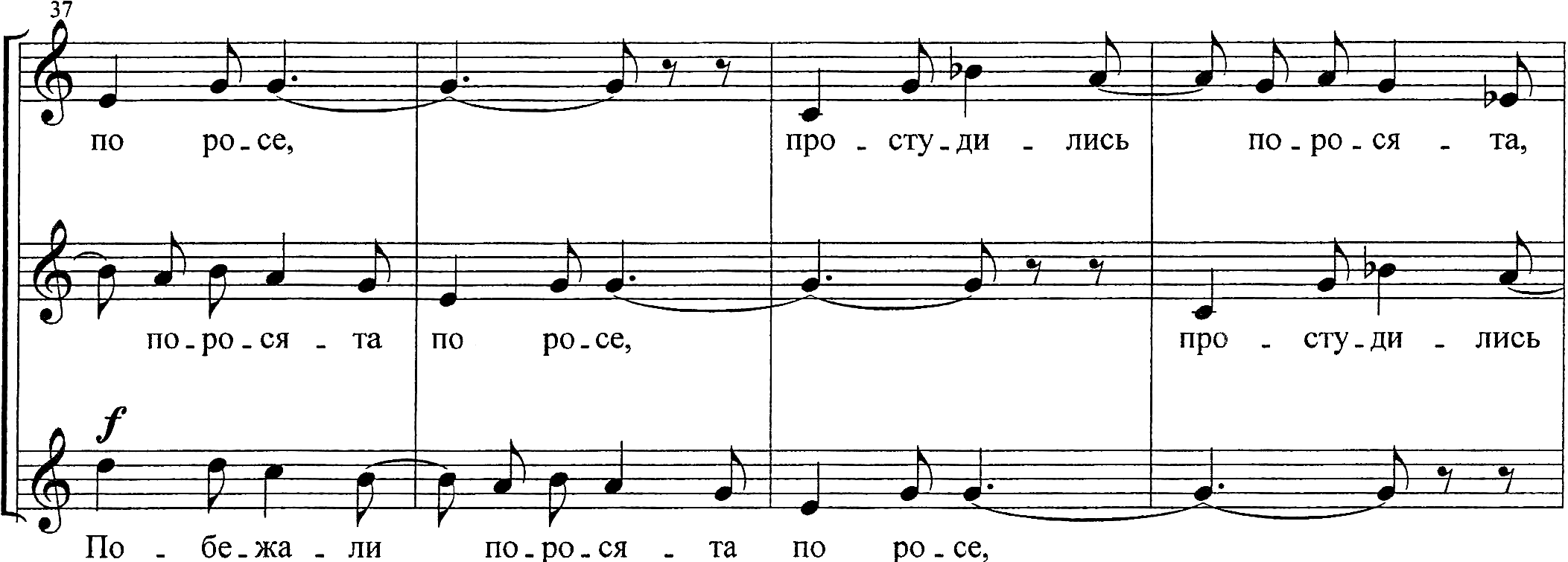 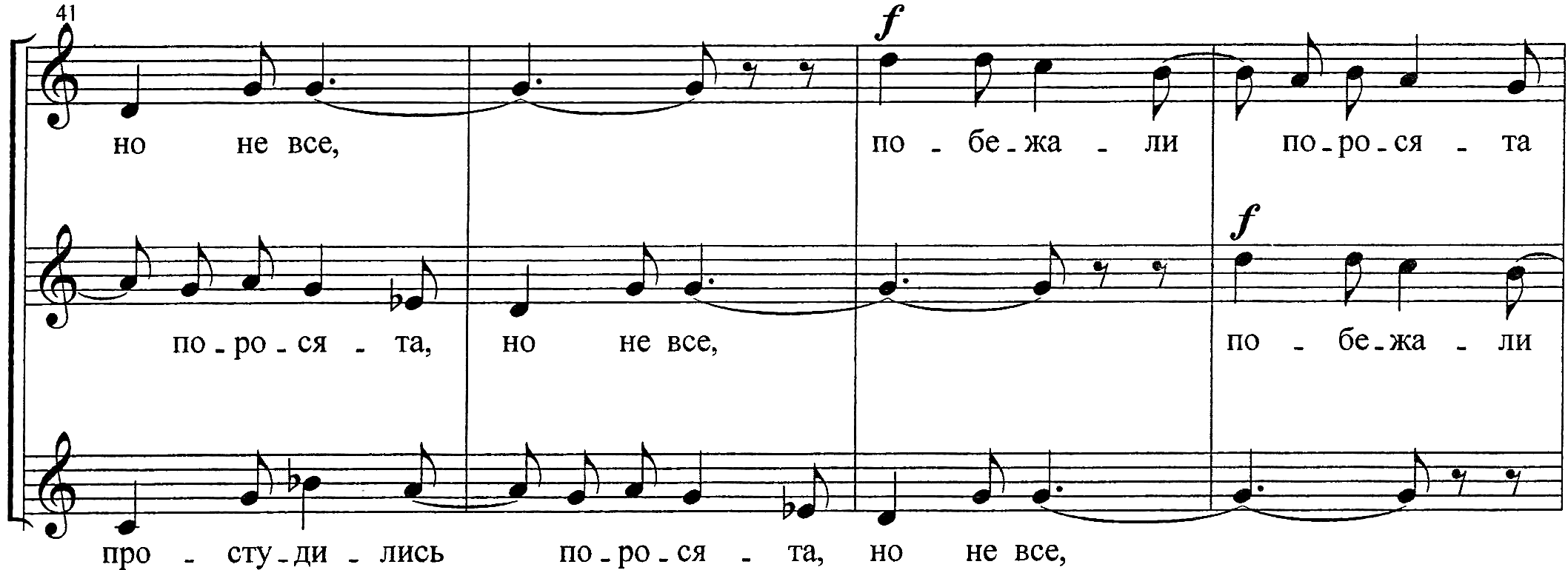 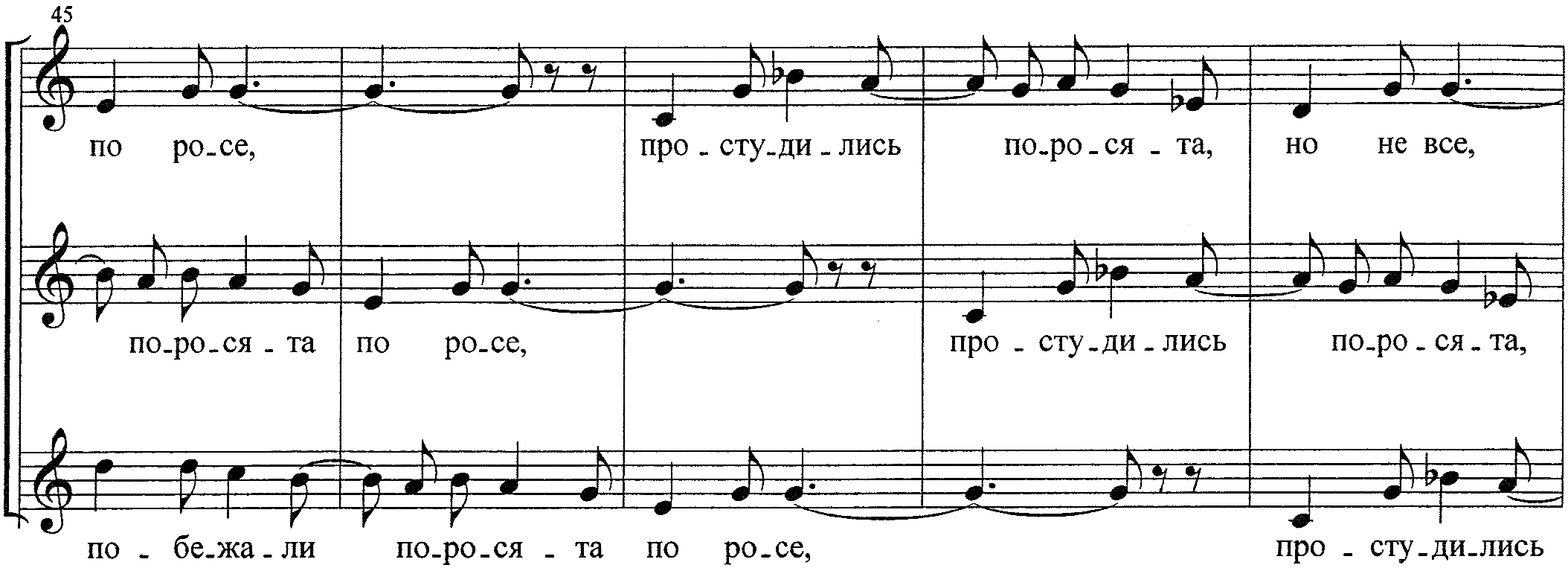 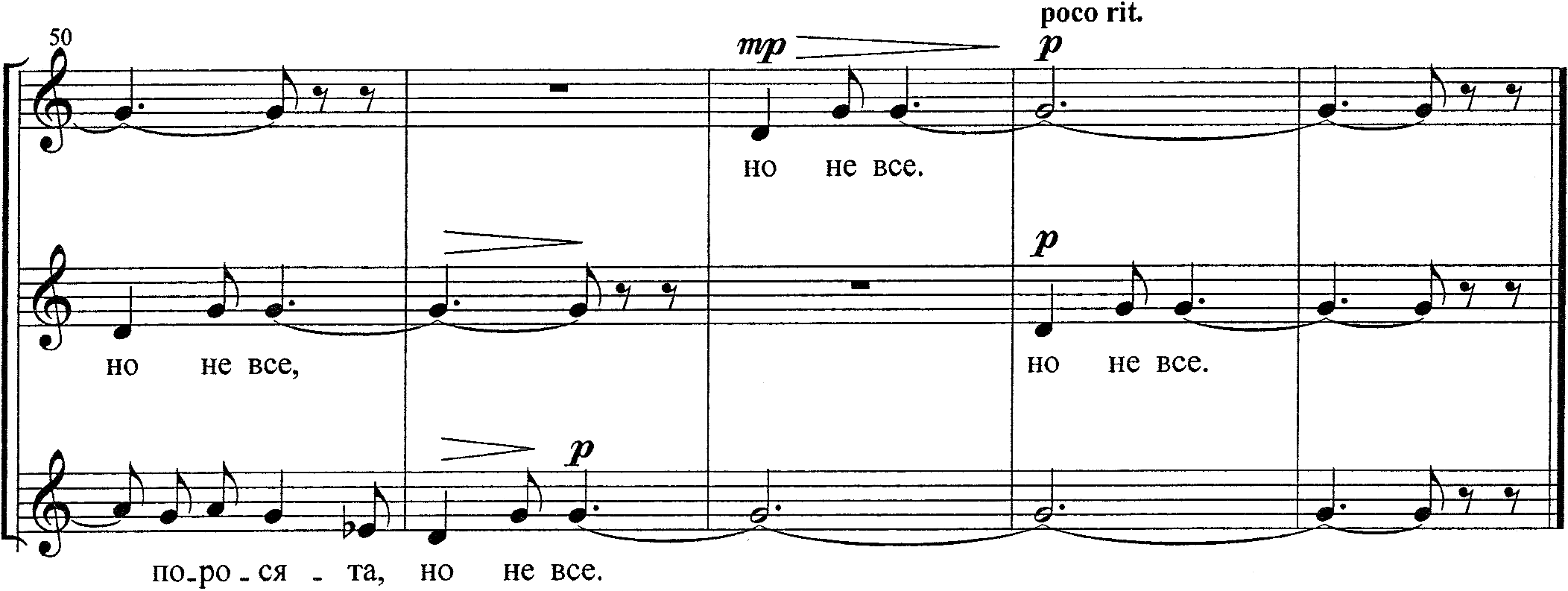 ТРИ КАНОНА НА НАРОДНЫЕ СЛОВАМузыка Е.Подгайца1. ПРОМЕНЯЛА ПАРАСКОВЬЯ КАРАСЯ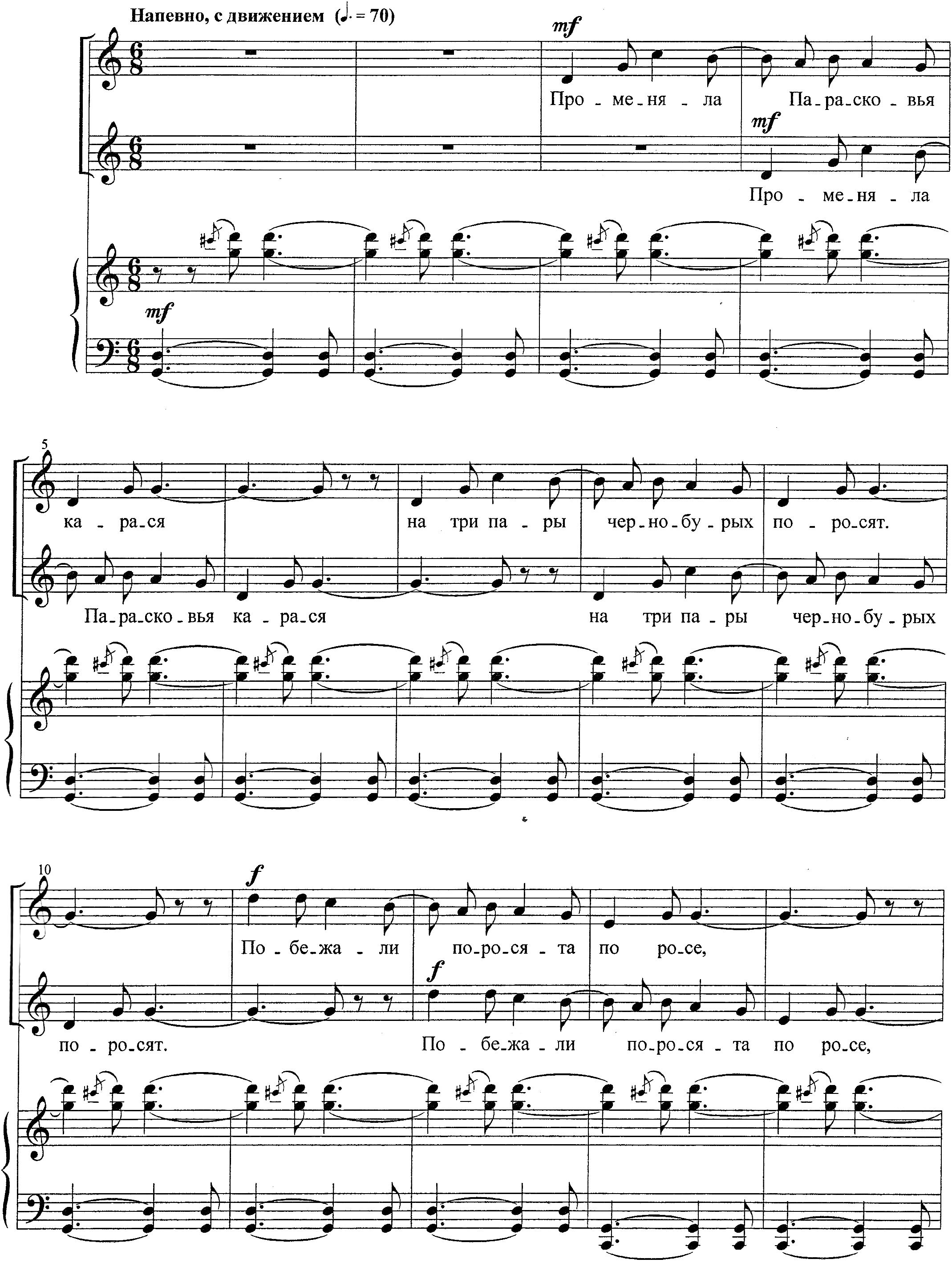 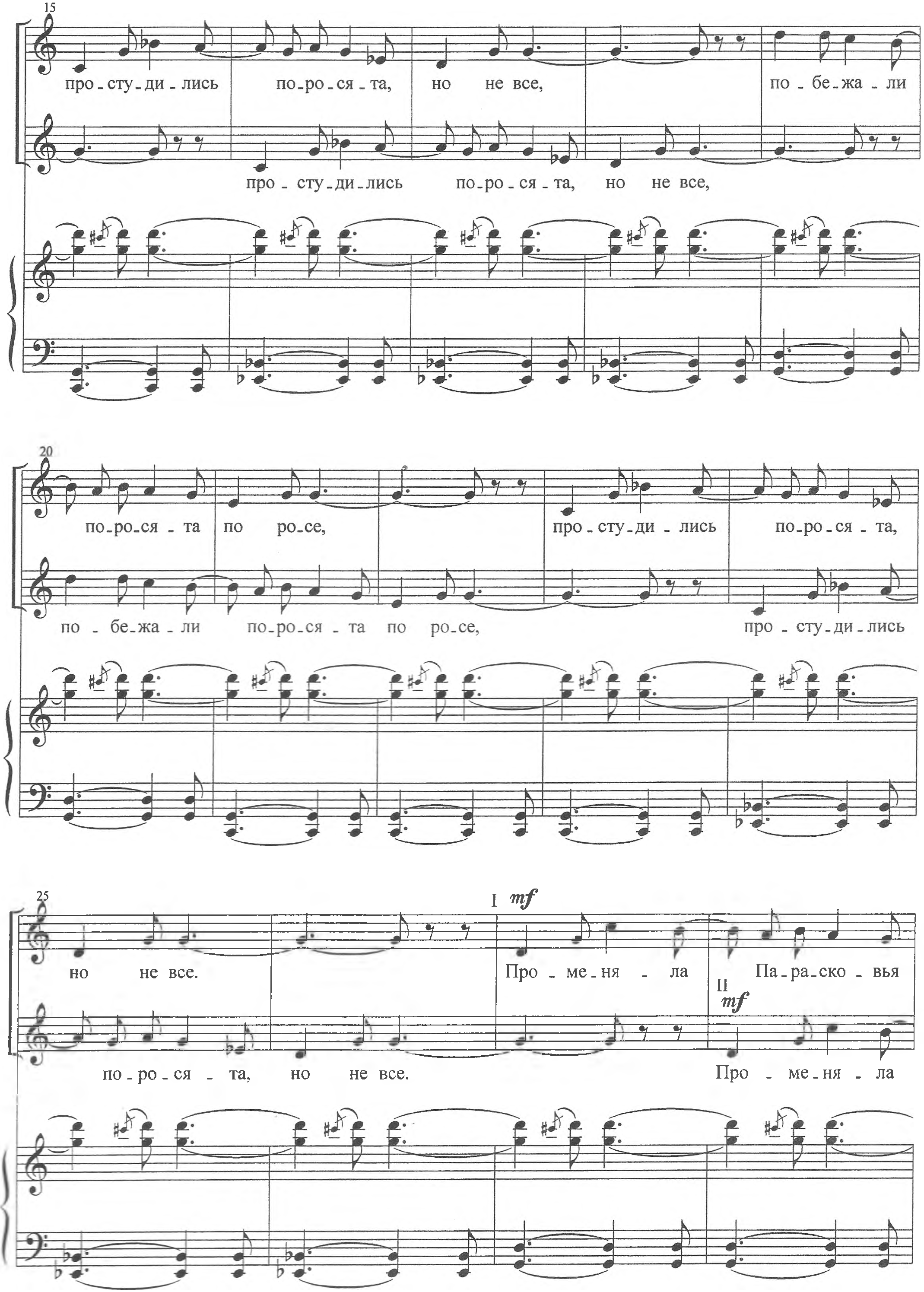 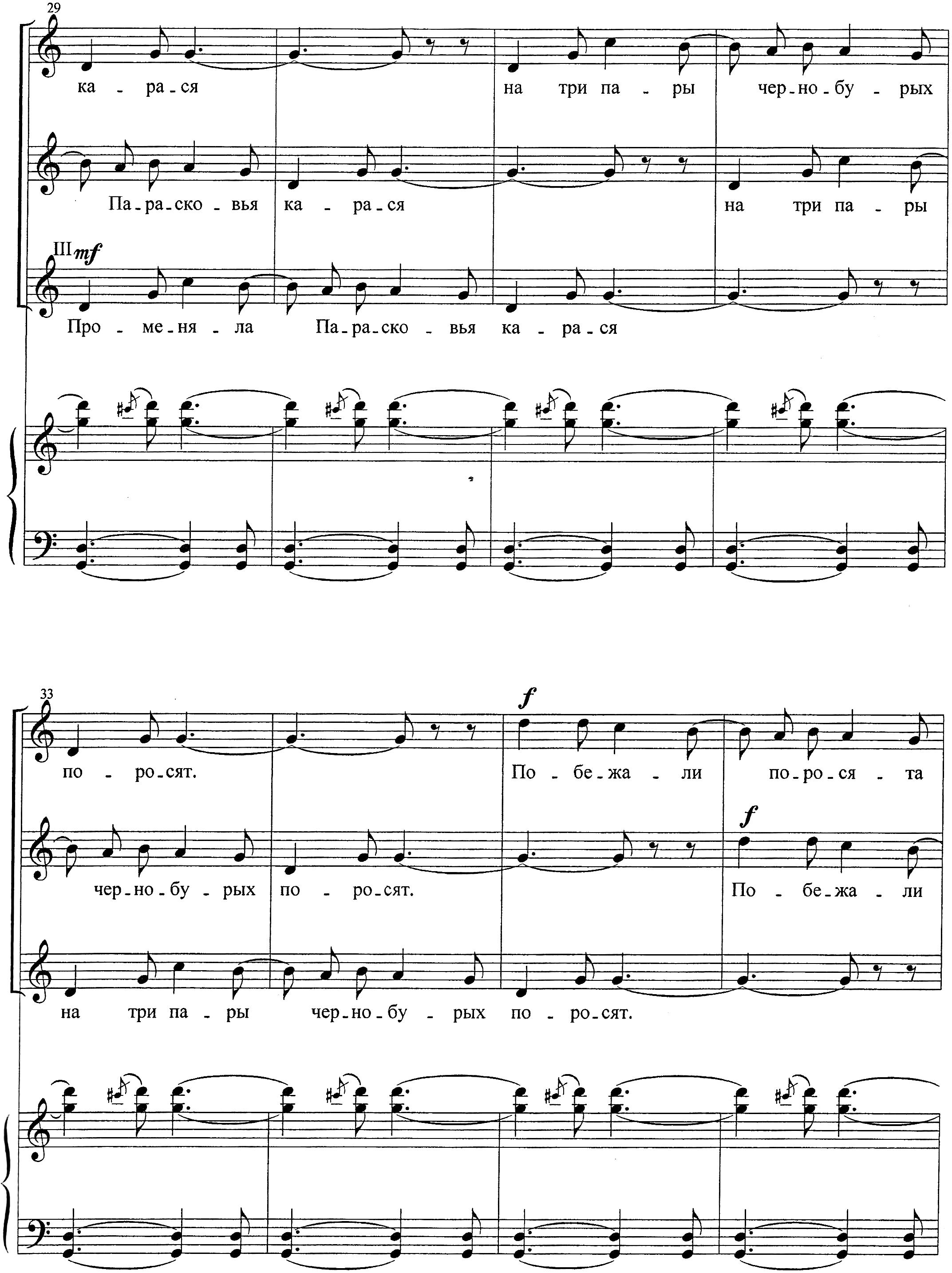 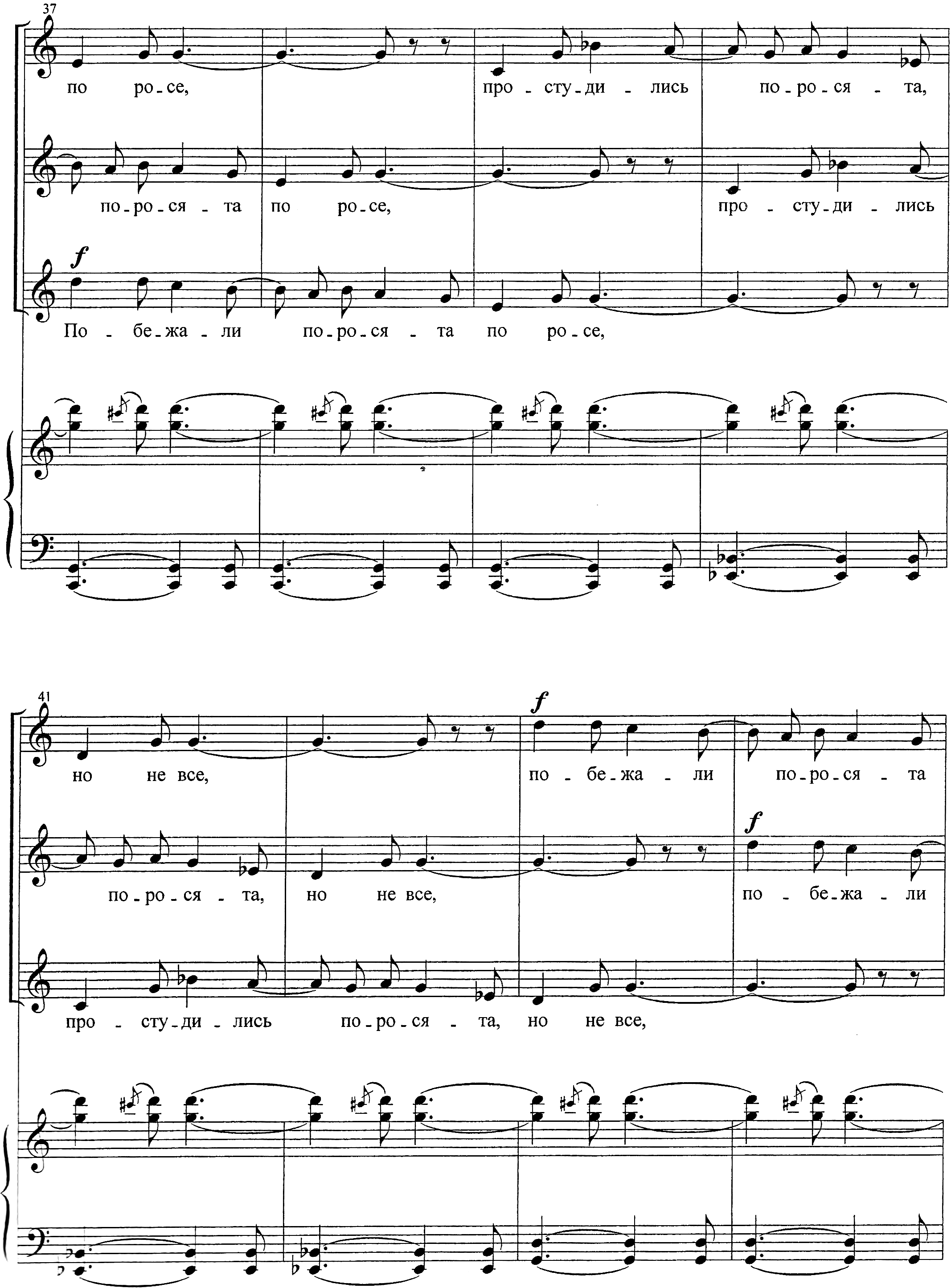 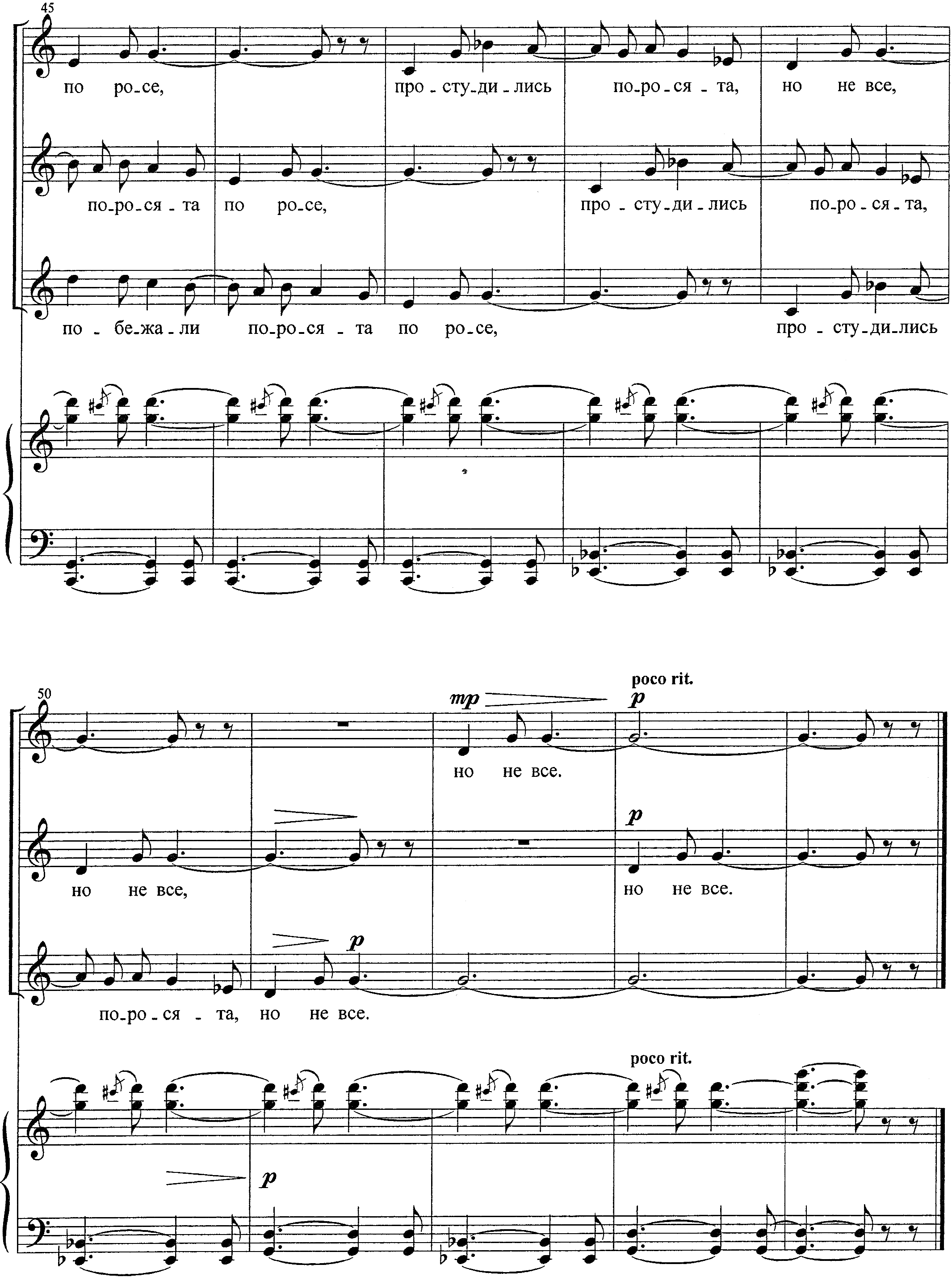 